 ПРОЕКТ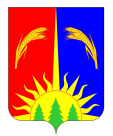 АДМИНИСТРАЦИЯ ЮРЛИНСКОГО МУНИЦИПАЛЬНОГО РАЙОНАПОСТАНОВЛЕНИЕ  ____________                                                                                                № ____В связи с передачей ставок водителей и автотранспорта из Управления образования и Управления культуры, молодежной политики и спорта в МБУ «ТХП» и перераспределением нагрузки между водителями, Администрация Юрлинского муниципального района  ПОСТАНОВЛЯЕТ:1.Внести следующие изменения в Положение об оплате труда и материальном стимулировании (премировании) работников Муниципального бюджетного учреждения «Транспортно-хозяйственное предприятие»:1.1. в абзаце втором пункта 2.3.1.5. после слов «2-х» исключить слова «и более»;1.2. в пункте 2.4.1.2. исключить абзац второй.2. Внести изменения в Приложение 2:2.1. в строке второй графы 7 цифры «24» заменить цифрами «18»;2.2. в строке восьмой графы 7 цифры «30» заменить цифрами «26,4»;2.3. в строке «Итого» графы 7 цифры «77,0» заменить цифрами «67,4».3. Внести изменения в Приложение 2а дополнив перечень должностей после слов «электромонтер»  словами «гардеробщица». 4. Постановление вступает в силу с момента официального опубликования в информационном бюллетене «Вестник Юрлы» и распространяется на правоотношения, возникшие с 01.01.2018 года.5. Контроль за исполнением настоящего постановления возложить на руководителя аппарата Администрации Юрлинского муниципального района Ванькову С. Л. Глава района- Глава администрации района                                                            Т.М. МоисееваО внесении изменений в Положение об оплате труда и материальном стимулировании (премировании) работников Муниципального бюджетного учреждения «Транспортно-хозяйственное предприятие»